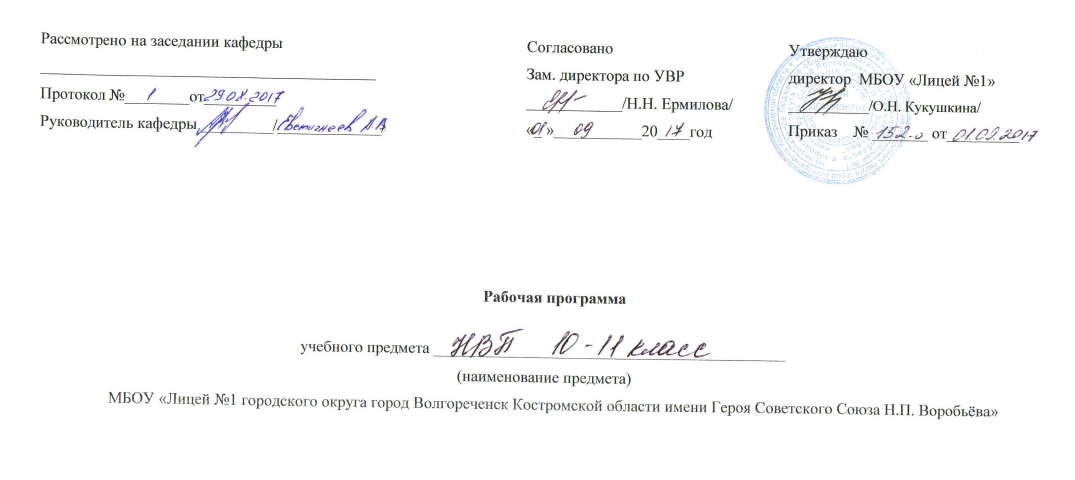 Пояснительная записка Примерная программа разработана на основе программы по НВП, Костромской областной институт развития образования, 2010г., учебного плана МБОУ «Лицей №1» 2014 – 2015  учебный год федерального государственного образовательного стандарта (приказ министерства образования и науки Российской Федерации № 373 от 06 октября . «Об утверждении и введении в действие федерального государственного образовательного стандарта начального общего образования»количество учебных часов – 18 за год, в том числе 2 часа для проведения контрольных работ.Используемый  учебно-методическом комплект: В.В. Марков, В.Н. Латчук, 2010 год , Дрофа - учебник ОБЖ; электронные методические пособия по «Основам медицинских знаний», «Строевой подготовке», «Тактической подготовке», «Огневой подготовке», «Топографической подготовке», «Учебное пособие сержанта».Цели  и задачи: Учебная программа предусматривает практико-ориентированное изучение основ допризывной подготовки молодежи к службе в армии, правил и способов оказания первой медицинской помощи.Задачами обучения являются:формирование морально-психологических и физических качеств гражданина, необходимых для прохождения военной службы и обучения в военных учебных заведениях;воспитание патриотизма, уважения к историческому и культурному прошлому России и Вооруженных Сил;практико-ориентированное изучение основ военной службы, огневой, тактической, топографической, строевой и медицинской подготовки;Формы   промежуточной и итоговой аттестации обучающихся: письменная (тест, билет), устная, практикум.Рабочая программаучебного предмета:  Начальная Военная Подготовка   в 11 классахМБОУ «Лицей №1 городского округа город Волгореченск Костромской области имени Героя Советского Союза Н.П.Воробьёва»Учитель  Евстигнеев А.В. 
Срок реализации программы: 2016-2017 учебный годПояснительная записка Примерная программа разработана на основе программы по НВП, Костромской областной институт развития образования, 2010г., учебного плана МБОУ «Лицей №1» 2014 – 2015  учебный год федерального государственного образовательного стандарта (приказ министерства образования и науки Российской Федерации № 373 от 06 октября . «Об утверждении и введении в действие федерального государственного образовательного стандарта начального общего образования»количество учебных часов – 17 за год, в том числе 2 часа для проведения контрольных работ.Используемый  учебно-методическом комплект: В.В. Марков, В.Н. Латчук, 2010 год , Дрофа - учебник ОБЖ; электронные методические пособия по «Основам медицинских знаний», «Строевой подготовке», «Тактической подготовке», «Огневой подготовке», «Топографической подготовке», «Учебное пособие сержанта».Цели  и задачи: Учебная программа предусматривает практико-ориентированное изучение основ допризывной подготовки молодежи к службе в армии, правил и способов оказания первой медицинской помощи.Задачами обучения являются:формирование морально-психологических и физических качеств гражданина, необходимых для прохождения военной службы и обучения в военных учебных заведениях;воспитание патриотизма, уважения к историческому и культурному прошлому России и Вооруженных Сил;практико-ориентированное изучение основ военной службы, огневой, тактической, топографической, строевой и медицинской подготовки;Формы   промежуточной и итоговой аттестации обучающихся: письменная (тест, билет), устная, практикум.Перечень вопросов для проведения промежуточной аттестации учащихся:1. История создания Вооруженных Сил Российской Федерации, ее связь с историей и становлением Российского государства. 2. Дисциплинарная ответственность командира за правонарушения совершенные подчиненными. 3. Виды поощрений и дисциплинарных взысканий, применяемых к военнослужащим. 4. Обязанности военнослужащих перед построением и в строю. 5. Действия личного состава по команде «К бою». 6. Применение оружия военнослужащими для защиты жизни, здоровья и собственности в состоянии необходимой обороны или крайней необходимости. 7. Организационная структура Вооруженных сил. Виды Вооруженных Сил, рода войск. 8. Понятие о военной доктрине России. Основные принципы военной безопасности России. 9. Основные термины и понятия строевой подготовки. 10. Значение и правила оказания первой медицинской помощи пострадавшим. Первая помощь в зависимости от возраста пострадавшего. 11. Первая медицинская помощь при травмах. Способы иммобилизации и транспортировки пострадавшего. 12. Первая медицинская помощь при ранениях. Понятие об асептике и антисептике. Понятие о повязке и перевязке. Виды повязок. 13. Виды кровотечений и их характеристика. Способы остановки кровотечений. 14. Топографические карты. Особенности и способы работы с топографической картой. Ориентирование на местности: определение сторон горизонта; движение по азимутам. 15. Ориентирование на местности по топографической карте. Современные средства ориентирования на местности. 16. Порядок и способы оказание первой медицинской помощи в случае ранения мягких тканей головы. 17. Порядок проведения искусственной вентиляции легких и непрямого массажа сердца. 18. Порядок и способы оказания первой медицинской помощи при ранении в живот. 19. Порядок и способы оказания первой медицинской помощи при отморожении. 20. Порядок и способы оказания первой медицинской помощи при тепловом и солнечном ударе. 21. Порядок и способы оказания первой медицинской помощи при вывихах и растяжениях. 22. Порядок и способы оказания первой медицинской помощи при переломах. 23. Порядок и способы оказания первой медицинской помощи при капиллярных и венозных кровотечениях. 24. Порядок и способы оказания первой медицинской помощи при артериальных кровотечениях. 25. Порядок оказания экстренной медицинской помощи при авариях на химических производствах или использовании оружия массового поражения. 26. Порядок и способы оказания первой медицинской помощи при ожогах. 27. Назначение, устройство и правила использования основных средств индивидуальной защиты человека (противогаз, респиратор, ватно-марлевая повязка, аптечка индивидуальная и др.) 28. Характеристика основных средств коллективной защиты населения. Устройство и оборудование убежища и противорадиационного укрытия (ПРУ).№Тема урокаЭлементы содержанияТип урока ТСО, дидактический материалДата проведения1 модуль. «Основы обороны государства»   (3 часа)1 модуль. «Основы обороны государства»   (3 часа)1 модуль. «Основы обороны государства»   (3 часа)1 модуль. «Основы обороны государства»   (3 часа)1 модуль. «Основы обороны государства»   (3 часа)1 модуль. «Основы обороны государства»   (3 часа)1Вооруженные силы РФЗнать предназначение и основные положения общевойсковых уставов.  Знать предназначение и основные положения устава гарнизонной и караульной службы.  Иметь представление о видах и родах войск Российской Федерации, структуру и подразделения, входящих в них. Лекция Лекция с применением ИКТ2Общевойсковые уставы РФЗнать предназначение и основные положения общевойсковых уставов.  Знать предназначение и основные положения устава гарнизонной и караульной службы.  Иметь представление о видах и родах войск Российской Федерации, структуру и подразделения, входящих в них. Комбинированный урокЛекция с применением ИКТ3Устава гарнизонной и караульной служб.Знать предназначение и основные положения общевойсковых уставов.  Знать предназначение и основные положения устава гарнизонной и караульной службы.  Иметь представление о видах и родах войск Российской Федерации, структуру и подразделения, входящих в них. Комбинированный урокЛекция с применением ИКТ 2 модуль. «Оказание первой медицинской помощи»   (5часов) 2 модуль. «Оказание первой медицинской помощи»   (5часов) 2 модуль. «Оказание первой медицинской помощи»   (5часов) 2 модуль. «Оказание первой медицинской помощи»   (5часов) 2 модуль. «Оказание первой медицинской помощи»   (5часов) 2 модуль. «Оказание первой медицинской помощи»   (5часов)4Основы оказания первой медицинской помощи пострадавшим (теория).Знать порядок и способы оказания первой медицинской помощи пострадавшим при травмах и ранениях. Знать виды ранений, кровотечений их характеристики.  Иметь представление о способах оказания неотложной (экстренной) медицинской помощи при различных ранениях.лекцияНаглядные пособия5Основы оказания первой медицинской помощи пострадавшим (практика).Знать порядок и способы оказания первой медицинской помощи пострадавшим при травмах и ранениях. Знать виды ранений, кровотечений их характеристики.  Иметь представление о способах оказания неотложной (экстренной) медицинской помощи при различных ранениях.практический урокНаглядные пособия6Первая медицинская помощь при травмах.Знать порядок и способы оказания первой медицинской помощи пострадавшим при травмах и ранениях. Знать виды ранений, кровотечений их характеристики.  Иметь представление о способах оказания неотложной (экстренной) медицинской помощи при различных ранениях.практический урокПлакаты, применение ИКТ7Первая медицинская помощь при ранениях.Знать порядок и способы оказания первой медицинской помощи пострадавшим при травмах и ранениях. Знать виды ранений, кровотечений их характеристики.  Иметь представление о способах оказания неотложной (экстренной) медицинской помощи при различных ранениях.практический урокПлакаты, применение ИКТ8Первая медицинская помощь при кровотечениях.Знать порядок и способы оказания первой медицинской помощи пострадавшим при травмах и ранениях. Знать виды ранений, кровотечений их характеристики.  Иметь представление о способах оказания неотложной (экстренной) медицинской помощи при различных ранениях.практический урокПлакаты, применение ИКТ9Зачет «Оказание первой медицинской помощи»Контрольный урок3 модуль. «Основы допризывной подготовки»   (8часов)3 модуль. «Основы допризывной подготовки»   (8часов)3 модуль. «Основы допризывной подготовки»   (8часов)3 модуль. «Основы допризывной подготовки»   (8часов)3 модуль. «Основы допризывной подготовки»   (8часов)3 модуль. «Основы допризывной подготовки»   (8часов)10Отработка строевых приемов и движенийУметь строиться в одношережный, двухшережный строй на необходимый интервал и дистанцию. Уметь выполнять выход из строя и возвращение в строй; воинское приветствие на месте.  Знать тактико-технические характеристики автомата Калашникова и мелкокалиберной винтовки.  Знать и уметь применять на местности средства ориентирования.Комбинированный урокНаглядные пособия11Приемы выхода и возвращения в строй.Уметь строиться в одношережный, двухшережный строй на необходимый интервал и дистанцию. Уметь выполнять выход из строя и возвращение в строй; воинское приветствие на месте.  Знать тактико-технические характеристики автомата Калашникова и мелкокалиберной винтовки.  Знать и уметь применять на местности средства ориентирования.практический урокПлакаты12Тактическая подготовка.Уметь строиться в одношережный, двухшережный строй на необходимый интервал и дистанцию. Уметь выполнять выход из строя и возвращение в строй; воинское приветствие на месте.  Знать тактико-технические характеристики автомата Калашникова и мелкокалиберной винтовки.  Знать и уметь применять на местности средства ориентирования.Комбинированный урок13Отработка выполнения команд и основных действийУметь строиться в одношережный, двухшережный строй на необходимый интервал и дистанцию. Уметь выполнять выход из строя и возвращение в строй; воинское приветствие на месте.  Знать тактико-технические характеристики автомата Калашникова и мелкокалиберной винтовки.  Знать и уметь применять на местности средства ориентирования.практический урок14Топографическая подготовка.Уметь строиться в одношережный, двухшережный строй на необходимый интервал и дистанцию. Уметь выполнять выход из строя и возвращение в строй; воинское приветствие на месте.  Знать тактико-технические характеристики автомата Калашникова и мелкокалиберной винтовки.  Знать и уметь применять на местности средства ориентирования.Комбинированный урокТопографические карты15Современные средства ориентирования на местностиУметь строиться в одношережный, двухшережный строй на необходимый интервал и дистанцию. Уметь выполнять выход из строя и возвращение в строй; воинское приветствие на месте.  Знать тактико-технические характеристики автомата Калашникова и мелкокалиберной винтовки.  Знать и уметь применять на местности средства ориентирования.практический урок16Тактико-технические характеристики АКУметь строиться в одношережный, двухшережный строй на необходимый интервал и дистанцию. Уметь выполнять выход из строя и возвращение в строй; воинское приветствие на месте.  Знать тактико-технические характеристики автомата Калашникова и мелкокалиберной винтовки.  Знать и уметь применять на местности средства ориентирования.практический урокМакет АК17Отработка разбора и сбора АКУметь строиться в одношережный, двухшережный строй на необходимый интервал и дистанцию. Уметь выполнять выход из строя и возвращение в строй; воинское приветствие на месте.  Знать тактико-технические характеристики автомата Калашникова и мелкокалиберной винтовки.  Знать и уметь применять на местности средства ориентирования.практический урокМакет АК18Зачет «Основы допризывной подготовки»Уметь строиться в одношережный, двухшережный строй на необходимый интервал и дистанцию. Уметь выполнять выход из строя и возвращение в строй; воинское приветствие на месте.  Знать тактико-технические характеристики автомата Калашникова и мелкокалиберной винтовки.  Знать и уметь применять на местности средства ориентирования.Контрольный урокРассмотрено на заседании кафедры ____________________________Протокол №________от_________Руководитель кафедры _________/_______________/СогласованоЗам. директора по УВР____________/Н.Н. Ермилова/«_ »___________20____годУтвержденодиректор  МБОУ «Лицей №1»___________/О.Н. Кукушкина/Приказ    № _______ от_________№Тема урока Элементы содержанияТип урокаТСО,дидактический материалДата проведения1 модуль. «Основы обороны государства» (3 часа)1 модуль. «Основы обороны государства» (3 часа)1 модуль. «Основы обороны государства» (3 часа)1 модуль. «Основы обороны государства» (3 часа)1 модуль. «Основы обороны государства» (3 часа)1 модуль. «Основы обороны государства» (3 часа)1 урокОсновные положения дисциплинарного уставаЗнать предназначение и основные положения дисциплинарного устава.  Знать предназначение и основные положения устава внутренней службы.  Иметь представление о Военной доктрине Российской Федерации. Основные принципы военной безопасности России, Военной организация государства.Вводный. Лекция с применением ИКТ 2 урокОсновные положения устававнутренней службыЗнать предназначение и основные положения дисциплинарного устава.  Знать предназначение и основные положения устава внутренней службы.  Иметь представление о Военной доктрине Российской Федерации. Основные принципы военной безопасности России, Военной организация государства.Комбинированный урокЛекция с применением ИКТ3 урокСовременная военная доктрина РоссииЗнать предназначение и основные положения дисциплинарного устава.  Знать предназначение и основные положения устава внутренней службы.  Иметь представление о Военной доктрине Российской Федерации. Основные принципы военной безопасности России, Военной организация государства.Комбинированный урокЛекция с применением ИКТ2 модуль. «Основы допризывной подготовки» (7 часов)2 модуль. «Основы допризывной подготовки» (7 часов)2 модуль. «Основы допризывной подготовки» (7 часов)2 модуль. «Основы допризывной подготовки» (7 часов)2 модуль. «Основы допризывной подготовки» (7 часов)2 модуль. «Основы допризывной подготовки» (7 часов)4 урокОтработка приемов перестроения отделения, взвода.Знать виды строя отделения, взвода (развернутый, походный). Уметь выполнять перестроения отделения; воинское приветствие в строю и в движении.  Уметь выполнять приемы построения отделения в колонну по одному (по два), построения отделения в одношереножный (двухшереножный) строй.  Знать правила стрельбы из автомата Калашникова или мелкокалиберной винтовки.  Знать назначение, устройство и правила использования основных средств индивидуальной защиты человека (противогаз, респиратор, ватно-марлевая повязка, аптечка индивидуальная и др.).  Иметь представление об основных средствах коллективной защиты населения.; устройстве и оборудовании убежища и противорадиационного укрытия (ПРУ).  Знать приборы радиационной, химической и биологической разведки и контроля.Комбинированный урокПлакаты, наглядные пособия5 урокОтработка выполнения воинского приветствия в строю и в движении.Знать виды строя отделения, взвода (развернутый, походный). Уметь выполнять перестроения отделения; воинское приветствие в строю и в движении.  Уметь выполнять приемы построения отделения в колонну по одному (по два), построения отделения в одношереножный (двухшереножный) строй.  Знать правила стрельбы из автомата Калашникова или мелкокалиберной винтовки.  Знать назначение, устройство и правила использования основных средств индивидуальной защиты человека (противогаз, респиратор, ватно-марлевая повязка, аптечка индивидуальная и др.).  Иметь представление об основных средствах коллективной защиты населения.; устройстве и оборудовании убежища и противорадиационного укрытия (ПРУ).  Знать приборы радиационной, химической и биологической разведки и контроля.Практический урокПлакаты, наглядные пособия6 урокОтработка построения отделения в одношереножный (двухшереножный) стройЗнать виды строя отделения, взвода (развернутый, походный). Уметь выполнять перестроения отделения; воинское приветствие в строю и в движении.  Уметь выполнять приемы построения отделения в колонну по одному (по два), построения отделения в одношереножный (двухшереножный) строй.  Знать правила стрельбы из автомата Калашникова или мелкокалиберной винтовки.  Знать назначение, устройство и правила использования основных средств индивидуальной защиты человека (противогаз, респиратор, ватно-марлевая повязка, аптечка индивидуальная и др.).  Иметь представление об основных средствах коллективной защиты населения.; устройстве и оборудовании убежища и противорадиационного укрытия (ПРУ).  Знать приборы радиационной, химической и биологической разведки и контроля.Практический урокПлакаты, наглядные пособия7 урокПравила  стрельбы из автомата Калашникова и мелкокалиберной винтовкиЗнать виды строя отделения, взвода (развернутый, походный). Уметь выполнять перестроения отделения; воинское приветствие в строю и в движении.  Уметь выполнять приемы построения отделения в колонну по одному (по два), построения отделения в одношереножный (двухшереножный) строй.  Знать правила стрельбы из автомата Калашникова или мелкокалиберной винтовки.  Знать назначение, устройство и правила использования основных средств индивидуальной защиты человека (противогаз, респиратор, ватно-марлевая повязка, аптечка индивидуальная и др.).  Иметь представление об основных средствах коллективной защиты населения.; устройстве и оборудовании убежища и противорадиационного укрытия (ПРУ).  Знать приборы радиационной, химической и биологической разведки и контроля.Комбинированный урокПлакат 8 урокНазначение, устройство и правила использования ИЗЗнать виды строя отделения, взвода (развернутый, походный). Уметь выполнять перестроения отделения; воинское приветствие в строю и в движении.  Уметь выполнять приемы построения отделения в колонну по одному (по два), построения отделения в одношереножный (двухшереножный) строй.  Знать правила стрельбы из автомата Калашникова или мелкокалиберной винтовки.  Знать назначение, устройство и правила использования основных средств индивидуальной защиты человека (противогаз, респиратор, ватно-марлевая повязка, аптечка индивидуальная и др.).  Иметь представление об основных средствах коллективной защиты населения.; устройстве и оборудовании убежища и противорадиационного укрытия (ПРУ).  Знать приборы радиационной, химической и биологической разведки и контроля.Комбинированный урокПлакаты, наглядные пособия9 урокУстройство и оборудование убежищаЗнать виды строя отделения, взвода (развернутый, походный). Уметь выполнять перестроения отделения; воинское приветствие в строю и в движении.  Уметь выполнять приемы построения отделения в колонну по одному (по два), построения отделения в одношереножный (двухшереножный) строй.  Знать правила стрельбы из автомата Калашникова или мелкокалиберной винтовки.  Знать назначение, устройство и правила использования основных средств индивидуальной защиты человека (противогаз, респиратор, ватно-марлевая повязка, аптечка индивидуальная и др.).  Иметь представление об основных средствах коллективной защиты населения.; устройстве и оборудовании убежища и противорадиационного укрытия (ПРУ).  Знать приборы радиационной, химической и биологической разведки и контроля.Лекция Плакат 10урокПриборы радиационной, химической и биологической разведки и контроляЗнать виды строя отделения, взвода (развернутый, походный). Уметь выполнять перестроения отделения; воинское приветствие в строю и в движении.  Уметь выполнять приемы построения отделения в колонну по одному (по два), построения отделения в одношереножный (двухшереножный) строй.  Знать правила стрельбы из автомата Калашникова или мелкокалиберной винтовки.  Знать назначение, устройство и правила использования основных средств индивидуальной защиты человека (противогаз, респиратор, ватно-марлевая повязка, аптечка индивидуальная и др.).  Иметь представление об основных средствах коллективной защиты населения.; устройстве и оборудовании убежища и противорадиационного укрытия (ПРУ).  Знать приборы радиационной, химической и биологической разведки и контроля.Практический урокНаглядные пособия3 модуль. «Оказание первой медицинской помощи» (5часов)3 модуль. «Оказание первой медицинской помощи» (5часов)3 модуль. «Оказание первой медицинской помощи» (5часов)3 модуль. «Оказание первой медицинской помощи» (5часов)3 модуль. «Оказание первой медицинской помощи» (5часов)3 модуль. «Оказание первой медицинской помощи» (5часов)11 урокПМП при отморожении и ожогах.Знать порядок и способы оказания первой медицинской помощи при отморожении и ожогах, тепловом и солнечном ударе.  Иметь представление об острой сердечной недостаточности и инсульте.  Знать приемы проведения искусственной вентиляции легких и непрямого массажа сердца.  Иметь представление о способах оказания неотложной (экстренной) медицинской помощи при авариях на химических производствах, использовании оружия массового поражения. или террористических атаках: применение средств индивидуальной защиты (фильтрующих и изолирующих противогазов, респираторов, тканевых масок и ватно- марлевых повязок).  Знать и уметь применять на практике способы оказания неотложной (экстренной) медицинской помощи при террористических атаках: применение средств индивидуальной защиты (фильтрующих и изолирующих противогазов, респираторов, тканевых масок и ватно- марлевых повязок).Комбинированный урок.  ПрактикумРассказ с использованием наглядных пособий , ИКТ и видеороликов12 урокПМП при тепловом и солнечном ударе.Знать порядок и способы оказания первой медицинской помощи при отморожении и ожогах, тепловом и солнечном ударе.  Иметь представление об острой сердечной недостаточности и инсульте.  Знать приемы проведения искусственной вентиляции легких и непрямого массажа сердца.  Иметь представление о способах оказания неотложной (экстренной) медицинской помощи при авариях на химических производствах, использовании оружия массового поражения. или террористических атаках: применение средств индивидуальной защиты (фильтрующих и изолирующих противогазов, респираторов, тканевых масок и ватно- марлевых повязок).  Знать и уметь применять на практике способы оказания неотложной (экстренной) медицинской помощи при террористических атаках: применение средств индивидуальной защиты (фильтрующих и изолирующих противогазов, респираторов, тканевых масок и ватно- марлевых повязок).Комбинированный урок.  ПрактикумРассказ с использованием наглядных пособий , ИКТ и видеороликов13 урокПМП при острой сердечной недостаточности.Знать порядок и способы оказания первой медицинской помощи при отморожении и ожогах, тепловом и солнечном ударе.  Иметь представление об острой сердечной недостаточности и инсульте.  Знать приемы проведения искусственной вентиляции легких и непрямого массажа сердца.  Иметь представление о способах оказания неотложной (экстренной) медицинской помощи при авариях на химических производствах, использовании оружия массового поражения. или террористических атаках: применение средств индивидуальной защиты (фильтрующих и изолирующих противогазов, респираторов, тканевых масок и ватно- марлевых повязок).  Знать и уметь применять на практике способы оказания неотложной (экстренной) медицинской помощи при террористических атаках: применение средств индивидуальной защиты (фильтрующих и изолирующих противогазов, респираторов, тканевых масок и ватно- марлевых повязок).Комбинированный урок.  ПрактикумРассказ с использованием наглядных пособий , ИКТ и видеороликов14 урокПМП при остановке дыхания.Знать порядок и способы оказания первой медицинской помощи при отморожении и ожогах, тепловом и солнечном ударе.  Иметь представление об острой сердечной недостаточности и инсульте.  Знать приемы проведения искусственной вентиляции легких и непрямого массажа сердца.  Иметь представление о способах оказания неотложной (экстренной) медицинской помощи при авариях на химических производствах, использовании оружия массового поражения. или террористических атаках: применение средств индивидуальной защиты (фильтрующих и изолирующих противогазов, респираторов, тканевых масок и ватно- марлевых повязок).  Знать и уметь применять на практике способы оказания неотложной (экстренной) медицинской помощи при террористических атаках: применение средств индивидуальной защиты (фильтрующих и изолирующих противогазов, респираторов, тканевых масок и ватно- марлевых повязок).Комбинированный урок.  ПрактикумДемонстрация 15 урокПМП при массовых поражениях.Знать порядок и способы оказания первой медицинской помощи при отморожении и ожогах, тепловом и солнечном ударе.  Иметь представление об острой сердечной недостаточности и инсульте.  Знать приемы проведения искусственной вентиляции легких и непрямого массажа сердца.  Иметь представление о способах оказания неотложной (экстренной) медицинской помощи при авариях на химических производствах, использовании оружия массового поражения. или террористических атаках: применение средств индивидуальной защиты (фильтрующих и изолирующих противогазов, респираторов, тканевых масок и ватно- марлевых повязок).  Знать и уметь применять на практике способы оказания неотложной (экстренной) медицинской помощи при террористических атаках: применение средств индивидуальной защиты (фильтрующих и изолирующих противогазов, респираторов, тканевых масок и ватно- марлевых повязок).Комбинированный урок.  ПрактикумРассказ с использованием наглядных пособий , ИКТ и видеороликов16 урокДифференцированный зачетКонтрольный урок17 урокИтоговый урокКонтрольный урок